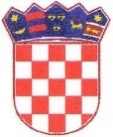            REPUBLIKA HRVATSKASPLITSKO-DALMATINSKA ŽUPANIJA                   OPĆINA ŠOLTAPRIJEDLOG ZA RASPRAVU:  Dokapitalizacija Komunalnog poduzeća BasilijaPREDLAGATELJ:                                       Općinski načelnikIZVJESTITELJ:                                           Tihana Saša GlavurtićNADLEŽNOST ZA DONOŠENJE:              Općinsko vijeće Općine ŠoltaGrohote,  lipanj 2024. godine